   El monstruo “FUYJI “                                   U&uv z-verbs                                     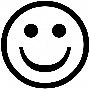 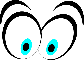 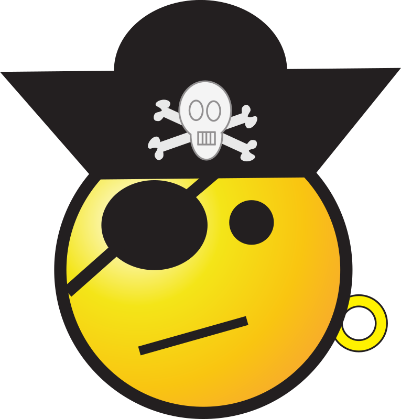 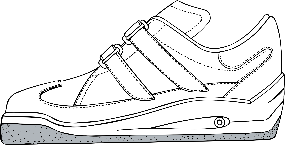 